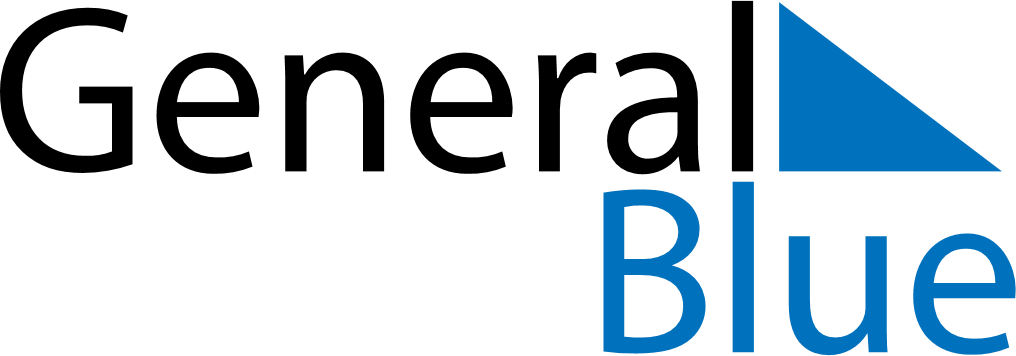 October 2024October 2024October 2024October 2024October 2024October 2024Maibara, Shiga, JapanMaibara, Shiga, JapanMaibara, Shiga, JapanMaibara, Shiga, JapanMaibara, Shiga, JapanMaibara, Shiga, JapanSunday Monday Tuesday Wednesday Thursday Friday Saturday 1 2 3 4 5 Sunrise: 5:49 AM Sunset: 5:39 PM Daylight: 11 hours and 49 minutes. Sunrise: 5:50 AM Sunset: 5:37 PM Daylight: 11 hours and 47 minutes. Sunrise: 5:51 AM Sunset: 5:36 PM Daylight: 11 hours and 45 minutes. Sunrise: 5:52 AM Sunset: 5:35 PM Daylight: 11 hours and 42 minutes. Sunrise: 5:52 AM Sunset: 5:33 PM Daylight: 11 hours and 40 minutes. 6 7 8 9 10 11 12 Sunrise: 5:53 AM Sunset: 5:32 PM Daylight: 11 hours and 38 minutes. Sunrise: 5:54 AM Sunset: 5:30 PM Daylight: 11 hours and 36 minutes. Sunrise: 5:55 AM Sunset: 5:29 PM Daylight: 11 hours and 34 minutes. Sunrise: 5:56 AM Sunset: 5:28 PM Daylight: 11 hours and 31 minutes. Sunrise: 5:56 AM Sunset: 5:26 PM Daylight: 11 hours and 29 minutes. Sunrise: 5:57 AM Sunset: 5:25 PM Daylight: 11 hours and 27 minutes. Sunrise: 5:58 AM Sunset: 5:24 PM Daylight: 11 hours and 25 minutes. 13 14 15 16 17 18 19 Sunrise: 5:59 AM Sunset: 5:22 PM Daylight: 11 hours and 23 minutes. Sunrise: 6:00 AM Sunset: 5:21 PM Daylight: 11 hours and 21 minutes. Sunrise: 6:01 AM Sunset: 5:20 PM Daylight: 11 hours and 18 minutes. Sunrise: 6:01 AM Sunset: 5:18 PM Daylight: 11 hours and 16 minutes. Sunrise: 6:02 AM Sunset: 5:17 PM Daylight: 11 hours and 14 minutes. Sunrise: 6:03 AM Sunset: 5:16 PM Daylight: 11 hours and 12 minutes. Sunrise: 6:04 AM Sunset: 5:15 PM Daylight: 11 hours and 10 minutes. 20 21 22 23 24 25 26 Sunrise: 6:05 AM Sunset: 5:13 PM Daylight: 11 hours and 8 minutes. Sunrise: 6:06 AM Sunset: 5:12 PM Daylight: 11 hours and 6 minutes. Sunrise: 6:07 AM Sunset: 5:11 PM Daylight: 11 hours and 4 minutes. Sunrise: 6:08 AM Sunset: 5:10 PM Daylight: 11 hours and 2 minutes. Sunrise: 6:08 AM Sunset: 5:09 PM Daylight: 11 hours and 0 minutes. Sunrise: 6:09 AM Sunset: 5:07 PM Daylight: 10 hours and 57 minutes. Sunrise: 6:10 AM Sunset: 5:06 PM Daylight: 10 hours and 55 minutes. 27 28 29 30 31 Sunrise: 6:11 AM Sunset: 5:05 PM Daylight: 10 hours and 53 minutes. Sunrise: 6:12 AM Sunset: 5:04 PM Daylight: 10 hours and 51 minutes. Sunrise: 6:13 AM Sunset: 5:03 PM Daylight: 10 hours and 49 minutes. Sunrise: 6:14 AM Sunset: 5:02 PM Daylight: 10 hours and 47 minutes. Sunrise: 6:15 AM Sunset: 5:01 PM Daylight: 10 hours and 45 minutes. 